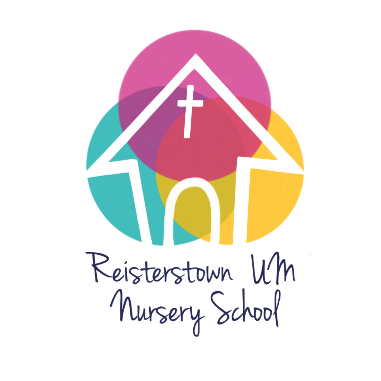 Reisterstown United Methodist Nursery SchoolField Trip Permission FormChild’s Name/ El nombre del niño ___________________________________________________My child has my permission to attend all field trips taken by Reisterstown United Methodist Nursery School. My child will be under the supervision of the teacher and assistant teacher. I will not hold Reisterstown United Methodist Nursery School, the teacher, nor the assistant responsible in the event of an accident.Parents will be notified in advance of any field trips.Parents/Guardians will provide transportation to any off-site locations.Mi hijo tiene mi permiso de asistir a todos los viajes de estudios tomados por el Parvulario del Metodista de Reisterstown United. Mi hijo estará bajo la supervisión del profesor del ayudante y el profesor. No sostendré la Escuela del Metodista de Reisterstown United Nursery, el profesor, ni el ayudante responsable en caso de un accidente.Los padres serán notificados antes de cualquier excursión.Los padres/tutores proporcionarán transporte a cualquier lugar fuera del sitio.Parent’s Name/ Nombre de los padres ______________________________________________Parent’s Signature/ Firma de los padres _____________________________________________Date/fecha_______________________________